FAKTAANALYSE 2018status, utfordringar, tiltaksplanpå busetjings- og integreringsfeltet i Volda kommune1.	Status og utfordringar1.1	Befolkning og innvandringVolda kommune har busett flyktningar sidan 1987. Gjennom 30 år med busetjings- og integreringsarbeid er oppgåva løpande og permanent for kommunen, og det har blitt opparbeidd høg fleirkulturell kompetanse blant dei tilsette i organisasjonen og forøvrig i voldasamfunnet. I høve folketalet har Volda vore blant dei kommunane i landet som har teke i mot flest flyktningar. I perioden 2010-2017 er det busett 264 flyktningar i Volda, inkludert 47 EM u/18 år. Dette utgjer i snitt 33 flyktningar kvart år, derav i snitt seks einslege mindreårige flyktningar (EM) kvart år.Det er først og fremst innvandring som sikrar positiv folketalsutvikling i Volda. Per januar 2017 utgjer innvandrarar 9,4% av befolkninga i Volda. 41% av innvandrarane har flyktningbakgrunn, eller har kome på familiesameining med flyktningar. 18,3% er arbeidsinnvandrarar, 16,2% er familieinnvandrarar til andre enn flyktningar i befolkninga, 13% har innvandra som følgje av utdanning, og 11,2% har ukjend innvandringsgrunn. Tilsvarande prosenttal for nabokommunar og landet samla per januar 2017, er samanstilt i tabellen under (imdi.no/statistikk).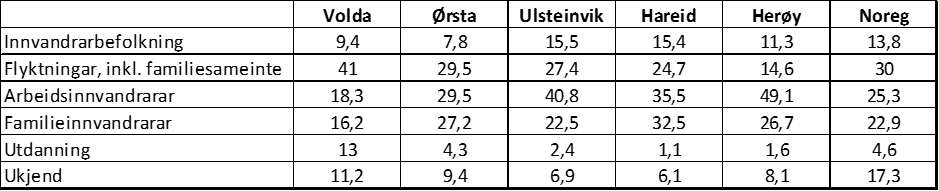 Som det kjem fram av tabellen over har Volda låg innvandring samanlikna med kommunane på ytre Søre Sunnmøre, og i landet forøvrig. Nabokommunane, inkludert Ørsta, har fleire arbeids- og familieinnvandrarar enn Volda, medan Volda har høgare innvandring knytt til utdanning ved Høgskulen i Volda, busetjing av flyktningar og familiesameinte til desse.1.2	Jamn og kvartalsvis busetjingMål: Volda kommune skal busetje flyktningar i samsvar med gjeldande kommunestyrevedtak, jf. k-sak 148/17 handsama 14.12.17:Volda kommunestyre er positiv til å busetje 14 flyktningar i 2018, derav to einslege mindreårige. Familiesameiningar kjem i tillegg. I tråd med k-vedtak 95/16 pkt. 1, kan utnytta plassar i 2016 og 2017 overførast til seinare år.Volda kommunestyre vil oppmode staten om så langt som råd å gi føreseielege rammevilkår i flyktningpolitikken overfor kommunane. Volda kommunestyre er innstilt på å oppretthalde det fleksible rammevedtaket frå k-sak 127/13 om busetjing av 125 flyktningar inkl. einslege mindreårige, som utløyser integreringstilskot. Dvs. ei busetjing på inntil 25 flyktningar kvart år. Ev. familiesameiningar kjem i tillegg. Kommunestyret tek konkret stilling til dette i samband med statleg oppmoding om busetjing. Dette må også sjåast i samanheng med økonomi, samla tilbod og oppnådde resultat av integreringsarbeidet. Kommunestyret viser til reduserte inntekter i samband med busetjing av færre flyktningar, og at drifta med integreringsarbeidet må tilpassast innanfor den totale tilskotsramma.Som vertskommune for asylmottak for einslege mindreårige asylsøkjarar ber kommunestyret om at det vert prioritert å busetje einslege mindreårige flyktningar frå Volda EMA-mottak, til Volda kommune. Dette vil lette integreringa for den einskilde som allereie har etablerte tenester frå kommunen. Dei slepp oppbrot og flytting til anna kommune når dei alt har starta integreringsprosessen på fleire område i Voldasamfunnet. Vidare vil dette avlaste fleire tenester i kommunen og vere god ressursbruk for samfunnet samla sett.1.1.1	Busetjing av flyktningar i 2018Kommunestyret vedtok i pkt. 1 i k-sak 148/17 å busetje 14 flyktningar i 2018, derav to EM, i samsvar med oppmodinga frå IMDi. Familiesameiningar kjem i tillegg. I tråd med busetjingsvedtak 95/16 kan unytta plassar frå tidlegare år overførast til seinare år. I 2016 vart det busett 38 av 40 flyktningar. Dette skuldast busetjing av 2 færre EM enn det Volda opprinneleg var oppmoda om. I 2017 vart det busett 38 av 39 flyktningar. Dette skuldast at 1 person ikkje kom til Volda som avtalt i desember 2017. Personen vart busett i Volda i januar 2018. Kommunen har 3 unytta plassar frå 2016 og 2017, derav inntil 2 EM, som kan busetjast i tillegg til vedtaket i k-sak 148/17 på 14 flyktningar 2018.1.1.2	Busetjingsarbeidet i 2017I 2017 hadde Volda vedteke i sak 95/16 å busetje 40 flyktningar, inkludert 4 EM. I mars 2017 reduserte IMDi tal EM til 3, og det totale talet flyktningar til 39. Ved årsslutt hadde Volda busett 38 flyktningar, inkludert 3 EM. Det var gjort avtale med IMDi å busetje ytterlegare ein person i desember 2017, men vedkommande ønska ikkje å flytte til kommunen. Det totale talet som vart busett i 2017 vart difor 38 flyktningar. I tillegg kom det 16 på familiesameining, 6 var alternativ mottaksplassert, 8 flytta til Volda frå andre kommunar og 10 flytta frå Volda til andre kommunar, derav 1 barnefamilie. Samla utløyste 205 flyktningar og familiesameinte integreringstilskot i 2017. Pr. 01.01.18 vil om lag 200 flyktningar og familiesameinte utløyse integreringstilskot. I tillegg kjem dei som vert busett og familiesameint i 2018.Nøkkeltal 2017Det vart busett 38 flyktningar i 2017:35 vaksne/familiar, derav:17 einslege vaksne, 2 vaksne flytta til familie i Volda, 4 barnefamiliar; derav 8 vaksne og 10 barn.3 EM i alderen 16-18 år.Kjønn: 26 menn, 12 kvinner.Kvar kom dei frå:5 er overføringsflyktningar, 9 er busett frå mottak i Volda, dei øvrige er busett frå andre mottak.Nasjonalitet: Syria: 18, Irak: 6, Iran: 5, Eritrea: 4, Afghanistan: 3. Palestina: 1. Sudan: 1.Bustader:20 av 35 vaksne/familiar vart busett direkte på den private bustadmarknaden.3 EM vart busett i Smiebakken bufellesskap.1 familie på 5 flytta inn til allereie busett person i kommunal familiebustad3 kommunale bustader vart nytta til 1. gongs busetjing: 2 familiebustader og 1 hybelhusvære. Kvartalsvis busetjing, familiesameining og alternativ mottaksplassering i 2017
* 5 som var alternativ mottaksplassert registrert på 1. kvartal 2017, vart busett i kommunen 4. kvartal 2017. Det samla talet som kom nye til Volda i 2017 var difor 55 personar.Busetjing frå Volda mottakI samsvar med pkt. 5 i k-vedtak 148/17 har Volda kommune på nytt gjeve signal om at kommunen er særleg positive til å busetje flyktningar frå mottak i Volda, som allereie er godt integrert i voldasamfunnet. Kommunale tenester opplever store fordelar m.a. har mange skaffa seg bustad sjølve, dei er godt kjende og har etablerte relasjonar i lokalmiljø, og det er tidssparande i høve kartleggings- og oppfølgingsarbeid som allereie er gjort av dei kommunale sektorane medan dei var bebuarar i mottak. Dei har allereie hatt mottakssamtale og fått fastlege, og får halde fram med oppfølging av same lærar og helsepersonell i 1. og 2. line etter busetjing. I 2017 vart 9 av 38 flyktningar busett frå Volda mottak, derav 1 barnefamilie som var alternativ mottaksplassert i kommunen ei periode før busetjing. Etter Volda mottak vart lagt ned frå 1. mars 2017 har det ikkje blitt busett flyktningar frå mottak i Volda. EM som vart busett i 2017 kom frå andre EMA-mottak i landet. I januar 2018 vart det busett 2 EM frå Volda EMA-mottak. Busetjingsmodell og busetjing frå andre mottakAll busetting avtalast gjennom kontaktsenteret til IMDi. Kommunen melder inn ledig husvære i NIR, og IMDi søker då ut ein flyktning til kommunen. I tillegg kan IMDi kontakte kommunane direkte ved t.d. busetjing av overføringsflyktningar. All godkjenning av busetjing skjer gjennom NIR. Dessverre har det ofte vist seg at det kan ta fleire månader frå kommunen melder inn ledig kapasitet i NIR til ein får utsøkt ein person. Det gjer det vanskeleg å halde av bustader hos private utleigarar. IMDi forklarer at årsaka er at det er så få flyktningar å søke ut. Dei som er i integreringsmottaka skal busetjast i nærleiken av mottaka fordi dei allereie er i eit kvalifiseringsløp (hurtigsporet). Det er berre 5 integreringsmottak i Noreg, og resten av landets kommunar får dermed berre tildelt flyktningar som er i ordinære mottak. I tillegg betyr det at dei flyktningane som er i ordinære mottak ofte er flyktningar med lågare utdanning enn dei som er på integreringsmottak. Dette vil gå utover resultatet til mange av landets kommunar, inkludert Volda.  Til -/fråflyttingKvart år flyttar personar innafor integreringstilskotsperioden over fem år til andre kommunar, oftast grunna skulegang og arbeid andre stader i landet. Volda har også i 2017 høg grad av fråflytting innafor tilskotsperioden. I 2017 flytta 10, i 2016 flytta 9, i 2015 flytta 12 og i 2014 flytta 13 frå kommunen. I 2017 opplevde kommunen også høg grad av tilflytting av flyktningar frå andre kommunar medan dei er i tilskotsperioden: 8 personar flytta til Volda frå andre kommunar. Halvparten flytta til kommunen grunna skulegang på Høgskulen i Volda. Dei øvrige gjeld tilbakeflytting til Volda etter ei buperiode i andre kommunar. Dette er det høgaste talet på tilflytting av flyktningar til Volda frå andre kommunar. Kvart av åra 2016 og 2015 hadde Volda tilflytting av 1 person innafor tilskotsperioden.1.1.3	Framskaffing av bustaderTilgang på bustader er ofte flaskehalsen i busetjingsarbeidet. I Volda har situasjonen vore annleis. Stadig fleire flyktningar leiger privat bustad, nokre har kjøpt hus, og få kommunale bustader vert nytta til 1. gongs busetjing. Kommunen har 82 gjennomgangsbustader og det er god gjennomstrøyming i desse. I 2017 vart det brukt 3 kommunale bustader til 1. gongs busetjing: To familiebustader og eit hybelhusvære. Volda har delteke i eit busetjingsforsøk initiert av IMDi der flyktningar skaffar privat bustad sjølve medan dei bur i mottak. I all hovudsak har det vore bebuarar ved Volda mottak som har skaffa privat bustad sjølve, men også nokre få frå andre mottak. I 2017 flytta 20 av 38 inn i private bustader ved 1. gongs busetjing. Dei private kontraktane er mellom utleigar og leigetakar, og alle framleigeavtalar er avslutta. 14 (8) av flyktningane som flytta inn i private bustader i 2017, fekk bustaden formidla av tilsette i flyktningarbeidet. 6 (19) skaffa bustaden sjølve. Tala i parantes () viser tilsvarande tal i 2016.Situasjonen i Volda har blitt endra som følgje av at Volda mottak vart lagt ned frå 1. mars 2017. Etter nedlegginga av mottaket er det færre som skaffar seg privat bustad sjølve medan dei er bebuarar i mottak. Dei private bustadene som er nytta til 1. gongs busetjing vert i større grad framskaffa og formidla av tilsette i flyktningarbeidet. Tilsette har over fleire år etablert kontakt med private huseigarar som er positiv til å leige ut til flyktningar. Siste året har vi ved fleire høve opplevd å ha tilgang til ledige private bustader, utan å få flyktningar til busetjing. Det har vore størst utfordringar med å skaffe husvære til barnefamiliar. 1.1.4	Bustadsosiale utviklingsprosjektI 2011-2013 fekk kommunen kompetansetilskot frå Husbanken til prosjektet Bustadkarriere for flyktningar. Det vart utvikla metodikk for butrening og buretta tiltak for flyktningar, med mål om sjølvstendig bustadkarriere. Det vert arbeidd godt med buretta tiltak i den grunnleggjande kvalifiseringa av flyktningar og EM. I 2016 fekk Volda læringssenter 1 årsverk som miljøarbeidar til arbeidet med etablering, busetjing, burettleiing og oppfølging i bustad. Målet er at flyktningane raskast råd skal bli sjølvstendig på bustadmarknaden og sikre rask overgang frå kommunal til privat bustad. I 2013-2014 deltok Volda i Husbanken si målgruppesatsing for God og effektiv busetjing av flyktningar. Fokuset var retta mot bustadsosiale utfordringar med framskaffing av bustader, auka gjennomstrøyming i kommunale bustader, auka bruk av Husbanken sine virkemidlar, bruk av INTRO-tida til å arbeide med sjølvstendig bustadkarriere, og fokus på jamn og kvartalsvis busetjing.I 2014 fekk kommunen innvilga kompetansetilskot frå Husbanken til greie ut modellen Frå leige til eige og Privat leige av bustad, samt til prosjektet Å koordinere det fragmenterte, som vart leia og koordinert av Møreforsking AS. Prosjektrapporten vart ferdigstilt i slutten av 2016, og tilrådingar blir følgt opp i arbeidet med bustadsosial handlingsplan og oppfølging av tiltaka i denne.1.1.5	Vidare satsingsområdeI arbeidet med framskaffing av bustader er det gjort eit godt arbeid i kommunen siste åra, særleg knytt til fokuset mot å nytte den private bustadmarknaden til 1. gongs busetjing av flyktningar. Ved aktivt å nytte den private bustadmarknaden, godt samarbeid med private huseigarar og slik opne for at flyktningar som ønskjer busetjing i Volda skaffar seg bustad sjølv, er det nytta få kommunale bustader til busetjing av nye flyktningar siste åra. Systematisk arbeid med fleire buretta tiltak og sjølvstendig bustadkarriere har gitt rom for jamn og kvartalsvis busetjing og gode busetjingsresultat, samt sikra høgare grad av gjennomstrøyming i kommunale bustader. Slik har fleire kommunale bustader blitt frigjort til busetjing av flyktningar og andre vanskelegstilte. Vi ønskjer å halde fram med dette gode arbeidet. Nedlegginga av Volda mottak har ført til at færre flyktningar er i stand til å skaffe privat bustad før busetjing, og tilsette må i større grad ta ansvar for framskaffing av bustader til 1. gongs busetjing av flyktningar.Det er tidlegare kartlagt at kommunen treng fleire sentrumsnære fleksible bustader, som med små grep kan gjerast om frå hyblar til familiebustad. På kort sikt kan det vere aktuelt å kjøpe ledige bustader på den private bustadmarknaden. På lengre sikt kan det vere aktuelt å bygge fleksible kommunale bustader i nye bustadfelt. Kommunestyret løyvde i 2016, pkt. 5 i k-sak 4/16, ei ramme på 6 mill. til låneopptak utover det som vert utløyst i bustadtilskot, til kjøp/bygging av nye bustader til flyktningar, ev. gjennom modellen Frå leige til eige. Dette er prioritert satsingsområde i bustadsosial handlingsplan for 2017-2020. Kvart år får flyktningfamiliar bistand til kjøp av eigen bustad. I 2017 har to familiar gått saman om å kjøpe generasjonsbustad, finansiert av startlån frå Husbanken. Etter 11 års butid i kommunal bustad kunne bustaddraumen realiserast, og kommunen fekk frigjort to kommunale familiebustader.  1.2	Introduksjonsordninga (INTRO) - gode og stabile resultatResultatmålet i introduksjonsprogrammet (INTRO) i 2018 er sett 60%, dvs. det same måltalet som i 2017 og 2016. Tidlegare år var måltalet 70 %. 1.2.1	Status og resultat INTRO i 2017I 2017 hadde Volda rekordhøg deltaking i INTRO i 2017, med heile 95 deltakarar. Dette utgjer ei auke på 39 deltakarar frå 2015 til 2017. 34 av 95 avslutta INTRO gjennom året. 7 hadde overgang til arbeid, 10 hadde overgang til utdanning på vidaregåande skule eller høgskule og 10 hadde overgang til grunnskule for vaksne. Dette utgjer eit samla resultat på 79%. IMDi tel ikkje med overgang til grunnskule i sin statistikk. Resultatet i INTRO for Volda er difor 50% i den offentlege statistikken. Sjå tabellen under for nærare oversikt, samt status for deltakarar 2-4 år etter avslutta INTRO. 1.2.2	Status for 2014-kohorten – 4  år etter avslutta INTRO, pr. mars  20181.2.3	Status for 2015-kohorten– 3 år etter avslutta INTRO, pr. mars  20181.2.4	Status for 2016 -kohorten– 2  år etter avslutta INTRO, pr. mars  2018Status 2-4 ÅR etter avslutta INTROAnalysen over viser positiv utvikling og auka resultatoppnåing få år etter avslutta INTRO. Butid aukar tilknytinga til arbeidslivet og utdanningssystemet, og færre vert avhengig av offentleg stønad til livsopphald. 2-4 år etter avslutta INTRO er fleire flyktningar i ordinært arbeid og utdanningssystem, og er sjølvberga økonomisk.1.2.5	Kvalifiserande tiltak i INTROVolda kommune har m.a. følgjande tiltak i INTRO pr. 01.03.2018:1.2.6	Norskopplæring og grunnskuleopplæring for vaksneTal elevar ved Volda læringssenter som får norsk- og grunnskuleopplæring er halvert frå 2016 til 2018, frå 220 til 114 elevar. Dvs. ein reduksjon på 106 elevar over to år. Dette skuldast først og fremst at Volda mottak vart lagt ned frå mars 2017, men også færre elevar frå Volda EMA-mottak:I same periode har læringssenteret hatt ansvar for busetjing av auka tal flyktningar og familiesameinte, som no er hovudmålgruppe for aktiviteten ved senteret. Desse er deltakarar i introduksjonsprogram og elevar i norsk- og grunnskuleopplæring. Pr. februar 2017 er 61 av elevane deltakarar i INTRO, fordelt både på grunnskule og norskopplæring. Deltakarar i INTRO får 34 timar undervisning i veka innafor skuleruta, inkludert dei to timane programrådgjevarane har ansvar for. 4 studietimar kjem i tillegg. I 2017 hadde senteret også ei gruppe på kveldstid på 12 elevar, som vert avslutta i mars 2018.Resultat norskprøve og samfunnskunnskapNorskprøva er oppdelt i fire delar; lytte, lese, skrive og munnleg. Tal elevar som gjennomførte norskprøve i juni 2017, inkluderer også deltakarar på eit AMO-kurset i regi av A2B. Under er samanstilling av resultata frå desember 2016, juni 2017 og desember 2017:1.2.7	Kvalifiseringsretta utviklingsprosjektGjennom deltaking i K+ og forpliktande samarbeidet med IMDi om busetjing og integrering av flyktningar, er kommunen i posisjon til å søke ulike tilskot til utviklingsprosjekt for å sikre jamn og kvartalsvis busetjing av flyktningar, og betre kvalifiseringa og resultatoppnåinga i norsk og introduksjonsprogram. Sidan 2010 har kommunen hatt ulike utviklingsprosjekt med finansiering av kommunale utviklingsmidlar (KUM) frå IMDi.Kvalifisering til lokalt arbeidskraftbehov 2015I 2015 hadde vi prosjektet Kvalifisering til lokalt arbeidskraftsbehov, der vi m.a. kartla framtidig lokalt arbeidskraftsbehov, arbeidde med rutinar for samarbeid med lokalt næringsliv, informasjon om språk- og arbeidspraksis som metode i kvalifiseringsarbeidet, rutinar for kontinuitet og oppfølging av praksisplassane og utvikla ein modell for kvalifiseringsløp med språk- og arbeidspraksis som tiltak. Kommunen lukkast med å få fleire deltakarar over i arbeid og fekk nyttig informasjon om kva lokalt næringsliv ønskjer av oppfølging og tilrettelegging for å ta i mot personar i praksis. Det vart også avdekt at vi hadde få kommunale praksisplassar samanlikna med privat næringsliv. Dette tok vi utgangspunkt i ved søknad om KUM for 2016 og 2017.Kommunale kvalifiseringsarena 2016-2017Søknad om KUM frå IMDi i 2016 tok utgangspunkt i eit toårig prosjekt i 2016/2017, med fokus mot å opprette kommunale praksisarena der Volda læringssenter skulle stå ansvarleg for praksisplassane. I 2016 vart det starta opp Kantine på rådhuset i Volda, samt Serviceteam som har hatt oppgåver på kommunale bygg og eigedom. Kvalifiseringstiltaka var etablert og drifta i samarbeid med arbeids- og inkluderingsbedrifta Furene AS. Målgruppe har vore flyktningar og deltakarar i introduksjonsprogram med liten eller ingen skulebakgrunn, som treng tett og god oppfølging i praksis. Medio 2017 vart samarbeidet med Furene AS avslutta, og det vart innleia eit samarbeid med sektor helse og omsorg om kantinetiltaket. Sentralkjøkkenet har det kjøkkenfaglege ansvaret, medan tenesta for funksjonshemma og læringssenteret samarbeider om arbeidsleiing og brukarar frå begge tenestene i tiltaket. Samarbeidet har ført til stabil drift med deltakarar frå begge tenester med pedagogisk og arbeidsretta oppfølging av arbeidsleiar, assistent frå læringssenteret og mentorar som følgjer brukarar frå sektor helse og omsorg. Serviceteamet hadde for få deltakarar til drift 2. halvår 2017, og vart mellombels «lagt på is». Det er dialog med sektor helse og omsorg/Styrk Arbeid om å ta i mot deltakarar frå Volda læringssenter og løyse oppgåver som serviceteamet tidlegare utførte. Vi ser nytten av at fleire tenester snakkar meir saman på tvers av einingar og sektorar, og det er sett ned ei tverrfagleg arbeidsgruppe som har til mandat å kartlegge behov, utfordringar og satsingsområde for å sikre betre samarbeid og samordning av kommunale kvalifiserings- og sysselsettingstiltak.Kimen Sosial Entreprenør AS si satsing på Gartneri på Folkestad var initiert av tre deltidsstudentar som deltok på innovasjonsskulen på Lillehammer, i regi av Volda kommune. Som utgangspunkt for studiet skulle studentane velje ei utfordring kommunen står overfor, der det er behov for å finne nye løysingar. Utfordringa ein valde var kvalifisering til entreprenørskap for busette flyktningar i Volda, med fokus på dei som har utfordringar med å kome seg inn på ordinær arbeidsmarknad. Satsinga til Kimen kunne realiserast gjennom tilskot frå NAV og fylket, samt finansiering frå Volda kommune. I 2017 deltok 4 flyktningar i språk- og arbeidskvalifisering som del av sitt introduksjonsprogram. Ein lærar frå Volda læringssenter følgde elevande til gartneriet 5 t/v. Etter ei evaluering av tiltaket valde styret i Kimen å avvikle drifta med verknad frå 2018. Kimen sitt gartneritiltak har vore eit flott tilbod til deltakarane, og det er utarbeidd ein arbeidsmetodikk som del av verdien i innovasjonsprosjektet. Utvikla metodikk vil kommunen arbeide vidare med i kvalifiseringsarbeidet og i utgreiinga om samarbeid og samordning av kommunale kvalifiserings- og sysselsettingstiltak.Satsinga på etablering og utprøving av kommunale kvalifiseringsarena har gitt fleire gode resultat knytt til overgang til ordinære språkpraksisplassar i lokalt næringsliv, auka språkkunnskapar og kunnskap om norsk arbeidsliv, auka sjølvtillit og sosiale ferdigheiter.Vi har framleis ein tidlegare deltakar i INTRO i prosjektet Menn i helse, som er inne i sitt siste år som lærling i helse og omsorg. Han har ein av tre kommunale lærlingplassar for vaksne flyktningar, som kommunestyret oppretta i 2016. To av dei tre lærlingplassane er i bruk i dag. Begge i helse og omsorg.1.2.8	Vidare satsingsområdeGjennom forpliktande samarbeid mellom staten v/IMDi og Volda kommune om busetjing og integrering av flyktningar, er kommunen i posisjon til å gjere viktige grep og tiltak på feltet for betre resultatoppnåing. Målet er at flyktningane skal bli i stand til eit økonomisk og sjølvstendig liv i det norske samfunnet raskast mogleg. Eit godt busetjings- og integreringsarbeid i ei tidleg kvalifiseringsfase vil gi helse-, miljø- og samfunnsmessige innsparingar i åra framover. Eit forpliktande samarbeid om busetjing av flyktningar over fleire år vil styrke beredskapen på busetjings- og integreringsfeltet og gi meir føreseielege rammer for både staten og kommunen, samt gi rom for vidareutvikling, kompetanseheving og betre resultatoppnåing på feltet.Næringsstrukturen i Volda med eit akademisk arbeidsliv som krev utdanning for å få arbeid, gjer det meir krevjande å kvalifisere flyktningar i Volda til arbeid og bli økonomisk sjølvstendige med eigen bustad m.v., enn i samfunn som har meir industriretta næringsliv. Gjennom utviklingsprosjekta i kvalifiseringsarbeidet vert det etablert ny kunnskap og nye metodar, som bidreg til at flyktningane får betre heilskapleg og målretta kvalifisering for raskare overgang til ordinær utdanning og arbeid, og slik bli økonomisk sjølvstendige. Statlege tilskotsordningar gir rom for innovasjon og proaktiv tilnærming, og auka kunnskap og tiltakskapasitet for å gi gode og tilpassa integrerings- og kvalifiseringstiltak for flyktningar. Satsingsområde for vidareutvikling, implementering og utprøving av kvalifiseringsprosjekt i 2018 vil vere retta inn mot kantine, reinhald, tilrettelagt helsefagløp, mentorordning og serviceteam / arbeidslag. Over fleire år har vi etterlyst tilpassa løp i utdanningssystemet for elevar med vaksenrett i nærområdet. Vi er glade for at det no endeleg er under planlegging eit tilrettelagt helsefagløp mot å ta fagbrev for vaksne flyktningar på Søre Sunnmøre. IMDi har støtta prosjektet gjennom tilsegn om KUM for 2018, så no gjenstår det å avklare om prosjektet kan realiserast.Vi vil også kartlegge behov for fagnorsk på arbeidsplassen i helse og omsorg. Sektoren har mange minoritetsspråklege på dei fleste avdelingane både i praksis, som vikarar og ekstrahjelp, og nokre har faste stillingar. Dette vil vere viktig å sjå i samanheng med lærlingplassane som er oppretta for vaksne flyktningar og tilrettelagt helsefagløp for målgruppa.Vidare vil kontinuerleg resultatfokus og at vi når måltala for overgang til utdanning/arbeid, og at flyktningane raskast råd vert økonomisk sjølvstendige, vere sentrale fokusområde for å sikre eit berekraftig busetjings- og integreringsarbeid. Resultatoppnåinga i Volda er høgare enn landsgjennomsnittet, men vi kan bli betre. Vi ser at mykje endrar seg for den einskilde etter avslutta INTRO m.a. grunna overgang til skulegang som utløyser rett til lån og stipend som gjer at mange vert økonomisk sjølvstendige. Butid aukar tilknytinga til arbeidslivet og utdanningssystemet, og færre vert avhengig av offentleg stønad til livsopphald få år etter avslutta INTRO. Dette gir indikasjonar om at det vert gjort eit godt grunnleggjande kvalifiseringsarbeid dei første åra etter busetjing.2.	Tiltaksplan i busetjings- og integreringsarbeidet 2018(rullerast årleg)20171. kvartal2. kvartal3. kvartal4. kvartal SUM   BarnKvinnerMenn20172. kvartal3. kvartal4. kvartal SUM   BarnKvinnerMennVaksen i familie2312853Barn u/18 år235101073Einsleg vaksen91341717Einsleg mindreårig333SUM13771138101226Familiesameining691161097Alternativ mottaksplassering5*11551SUM241681255252634Resultat INTRO - Volda kommune201520162017Tal deltakarar INTRO567795Tal deltakarar avslutta INTRO151734Tal deltakarar overgang utdanning3410Tal deltakarar overgang arbeid767Tal deltakarar overgang grunnskule0410Tal deltakarar overgang NAV224Tal deltakarar overgang AAP111Tal deltakarar avslutta grunna flytting101Anna101RESULTAT (overgang arbeid/utdanning)67%59%50%RESULTAT inkl. grunnskule67%76%79%Tal deltakarar som deltok mindre enn 2 år8311Tal deltakarar m/utvida program012201814 av 20 bur framleis i Volda/Ørsta fire år etter INTRO.11 av 14 er i arbeid eller utdanning. 201420 deltakarar avslutta INTRO: 5 kvinner (K), 15 menn (M)55% hadde overgang til arbeid/utdanning (0% K, 74% M)Konklusjon11 av 14 som framleis bur i Volda er sjølvberga økonomisk fire år etter avslutta INTRO. Dette utgjer eit resultat på 79%.201812 av 15 bur framleis i Volda tre år etter avslutta INTRO9 er i arbeid2 er på AAP (ein av desse har supplerande sosialhjelp)1 er på sosialstønad201567% hadde overgang til arbeid/utdanning (0% K, 67% M)15 deltakarar avslutta INTRO: 4 kvinner (K) og 11 menn (M)Konklusjon10 av 12 som framleis bur i Volda er sjølvberga økonomisk 3 år etter avslutta INTRO. Dette utgjer eit resultat på 83%.201815 av 17 bur framleis i Volda to år etter avslutta INTRO9 er i arbeid eller utdanning2 har deltidsjobb og har supplerande sosialhjelp1 er på AAP2 er på tiltak gjennom NAV (arbeidsretta tiltak)1 er på KVP201617 deltakarar avslutta introduksjonsprogrammet i 2016 (6 (K), 11 (M)59 % hadde overgang til arbeid/utdanningResultat inkludert overgang til grunnskule: 76 %Konklusjon10 av 15 som framleis bur i Volda er sjølvberga økonomisk 2 år etter avslutta INTRO. Dette utgjer eit resultat på 67%.Tiltak:Språkretta tiltakUtdanningsretta tiltakArbeidsretta tiltakBuretta tiltakHelseretta tiltakForeldreretta tiltakNettverksfremjande tiltakNorskopplæringGrunnskuleEngelsk/matteSamtalegrupperSpråkpraksis/arbeids-treningBurettleiingAktivitet/treningFritidsaktivitetFlyktningguideReinhaldskursTemabaserte kursBra Mat-kursICDP-kursKantinedrift, praksisFebruar 2016Februar 2017Februar 2018Reduksjon frå 2016 til 2018Tal elevar220156114- 106Samla tal elevgrupper13128- 5INTRO/Asyl-grupper975- 4EMA-grupper231- 1Grunnskulegrupper222Desember 2016Desember 2016Desember 2016Desember 2016Desember 2016Juni 2017Juni 2017Juni 2017Juni 2017Juni 2017Desember 2017Desember 2017Desember 2017Desember 2017Desember 2017NorskprøveA1A2B1B2SUMA1A2B1B2SUMA1A2B1B2SUMLytte11353181143636110Lese113511108726123410Skrive23271014923563110Munnleg13485211074355313INNSATSOMRÅDENRTILTAK/MÅLAKTIVITETANSVARLEGTID/FRISTBUSETJINGS-FREMJANDETILTAK2.1 Framskaffe bustader til jamn og kvartalsvis busetjingSikre implementering og gjennomføring av prosjekta:"Bustadkarriere for flyktningar" og”God og effektiv busetjing av flyktningar”1.1Framskaffe bustader til 1. gongs busetjingSikre jamn og kvartalsvis busetjing av flyktningarVLSEM-tenestaKontinuerlegBUSETJINGS-FREMJANDETILTAK2.1 Framskaffe bustader til jamn og kvartalsvis busetjingSikre implementering og gjennomføring av prosjekta:"Bustadkarriere for flyktningar" og”God og effektiv busetjing av flyktningar”1.2Kjøp av bustaderKommunestyret fatta vedtak om kjøp/bygging av nye bustader til flyktningar i 2016Låneramma er sett til kr 6 mill., utover det som vert utløyst i bustadtilskotArbeidsgruppa for bustadsosialt arbeidTiltaket er prioritert i bustadsosial handlingsplan for 2017-2020BUSETJINGS-FREMJANDETILTAK2.1 Framskaffe bustader til jamn og kvartalsvis busetjingSikre implementering og gjennomføring av prosjekta:"Bustadkarriere for flyktningar" og”God og effektiv busetjing av flyktningar”1.3Utgreiing av framtidig behov for bustadbyggingKommunestyret har fatta vedtak om at administrasjonen skal utgreie sak om korleis dekke framtidig behov for bustadbygging for busetjing av flyktningar, der ein vurderer alternative samarbeidsformer for bustadbygging.Arbeidsgruppa for bustadsosialt arbeidIkkje avklart BUSETJINGS-FREMJANDETILTAK2.1 Framskaffe bustader til jamn og kvartalsvis busetjingSikre implementering og gjennomføring av prosjekta:"Bustadkarriere for flyktningar" og”God og effektiv busetjing av flyktningar”1.5Frå leige til eige /Kjøp av eigen bustadImplementering av "Frå leige til eige"Tilstrekkeleg låneopptak av startlån for vidaretildelingArbeidsgruppa for bustadsosialt arbeidPrioritert i bustadsosial handlingsplanBUSETJINGS-FREMJANDETILTAK2.1 Framskaffe bustader til jamn og kvartalsvis busetjingSikre implementering og gjennomføring av prosjekta:"Bustadkarriere for flyktningar" og”God og effektiv busetjing av flyktningar”1.6Privat leige av bustadVidareutvikle rutinar for privat leige av bustad:Flyktningar skaffar privat bustad sjølveOvergang frå kommunal til privat leige av bustadOppfølging av huseigar, burettleiing m.v.VLSEM-tenestaHelse og omsorgKontinuerlegBUSETJINGS-FREMJANDETILTAK2.1 Framskaffe bustader til jamn og kvartalsvis busetjingSikre implementering og gjennomføring av prosjekta:"Bustadkarriere for flyktningar" og”God og effektiv busetjing av flyktningar”1.7Sikre god gjennomstrøyming i kommunale utleigebustaderKontakte flyktningar i god tid før husleigekontrakta går utInformere, motivere og bistå med å skaffe privat bustadGi bistand til finansiering av eigen bustad; startlån, bustadtilskot, bustønadHelse og omsorgHusbankansvarlegKontinuerlig1.8Bustadsosial planBustadsosial handlingsplan vedtatt av kommunestyret 2018Helse og omsorgArbeidsgruppa for bustadsosialt arbeidFebruar 2018INNSATSOMRÅDENRTILTAK/MÅLAKTIVITETANSVARLEGTID/FRISTBUSETJINGS-FREMJANDETILTAK2.2 Sjølvstendig bustadkarriere for flyktningarSikre implementering og gjennomføring av prosjekta:"Bustadkarriere for flyktningar"og”God og effektiv busetjing av flyktningar”2.1Sikre betre implementering og gjennomføring av programmet for burettleiing og sjølvstendig bustadkarriere for flyktningar i VoldaDeltakarar i introduksjonsprogram og einslege mindreårige flyktningar skal som fast aktivitet ha tiltak retta mot burettleiing og sjølvstendig bustadkarriere i sin individuell planFlyktningar skal frå dag ein i Volda få informasjon om å bu, burettleiing, sjølvstendig bustadkarriere,  korleis skaffe eigen bustad, ivaretaking av husværet, uteområde, bumiljø, nabolagUtarbeide plan for korleis gjennomføre arbeidet med burettleiing og sjølvstendig bustadkarriere i:IntroduksjonsprogrammetArbeidet med kvalifisering av einslege mindreårigeFor andre flyktningar/tidlegare busetteVLSINTRO-teamet / ProgramrådgjevararEM-tenesta,/særkontaktBustadkoordinator helse og omsorgKontinuerlegBUSETJINGS-FREMJANDETILTAK2.2 Sjølvstendig bustadkarriere for flyktningarSikre implementering og gjennomføring av prosjekta:"Bustadkarriere for flyktningar"og”God og effektiv busetjing av flyktningar”2.2Auke kunnskapen om Husbanken sine lån, tilskot og støtteordningarGi informasjon på individnivå til brukararGi informasjon i gruppe på Volda læringssenterEtablere fleire informasjonsarena for brukarar og tilsetteGjere informasjonsmateriell tilgjengeleg for hjelpeapparatet, leigetakarar i kommunale og private bustadar, og andre interesserte.HusbankansvarlegVLSKontinuerlegINNSATSOMRÅDENRTILTAK/MÅLAKTIVITETANSVARLEGTID/FRISTINTEGRERINGS-FREMJANDETILTAK 2.3 Vidareutvikle og sikre gode og stabile resultat i introduksjons-ordningaKommunale kvalifiseringsarenahelsefagprosjektKUM-midlar frå IMDi i 20183.1Vidareutvikle, evaluere og implementere dei kommunale kvalifiseringstiltakaKommunale kvalifiseringsarena for språk- og arbeidstrening for flyktningar og deltakarar med liten eller ingen skulebakgrunn:Kantine på rådhusetReinhaldskursHelsefagarbeidarutdanning – oppstart august 2018MentorServiceteam/arbeidslagPORektor VLSHelse og omsorgEigedomsavdelingaPågåandeFebruar 18August 18INTEGRERINGS-FREMJANDETILTAK 2.3 Vidareutvikle og sikre gode og stabile resultat i introduksjons-ordningaKommunale kvalifiseringsarenahelsefagprosjektKUM-midlar frå IMDi i 20183.2Resultatfokus i introduksjons-programmetOppnå resultatmålet om 60% overgang til ordinær utdanning/arbeid:Utarbeide rutinar for å sikre kontinuerleg resultatfokus i det daglege arbeidetRedusere fråver og sikre høgare grad av deltaking i INTRORektor VLSFagansvarleg VLSProgramrådgjevararAss. Rektor/lærarar VLSSamarbeid med NAVKontinuerlegINTEGRERINGS-FREMJANDETILTAK 2.3 Vidareutvikle og sikre gode og stabile resultat i introduksjons-ordningaKommunale kvalifiseringsarenahelsefagprosjektKUM-midlar frå IMDi i 20183.3Vidareutvikle samarbeidet med NAVSikre god oppfølging av ny samarbeidsavtale mellom NAV og Volda læringssenterRektor VLSNAV-leiarFornya feb.-18INTEGRERINGS-FREMJANDETILTAK 2.3 Vidareutvikle og sikre gode og stabile resultat i introduksjons-ordningaKommunale kvalifiseringsarenahelsefagprosjektKUM-midlar frå IMDi i 20183.5Kompetanseheving i kvalifiseringsarbeidetK+ nettverkssamlingarInnovasjon og entreprenørskap som verktøy i integreringsarbeidetRettleiingsmetodikk og motivasjon av deltakararPO/Rektor VLS/lærararProgramrådgjevararINNSATSOMRÅDENRTILTAK/MÅLAKTIVITETANSVARLEGTID/FRISTINTEGRERINGS-FREMJANE TILTAK2.4 Vidareutvikle og sikre gode og stabile resultat i norskopplæringa4.1Fagnorsk på arbeidsplassenFagnorsk innan helse- og omsorg for deltakarar i helsefagarbeidarutdanning, språk- og arbeidspraksis, minoritetsspråklege vikarar og tilsette. Rektor VLSHOVåren 2018INTEGRERINGS-FREMJANE TILTAK2.4 Vidareutvikle og sikre gode og stabile resultat i norskopplæringa4.2Basisfag i norskopplæringaFor deltakarar med utdanning som mål:Tilby basisfag tidleg for å effektivisere kvalifiseringsløpet og sikre rask overgang til vidaregåande skuleRektor VLSKontinuerlegINTEGRERINGS-FREMJANE TILTAK2.4 Vidareutvikle og sikre gode og stabile resultat i norskopplæringa4.3Tilrettelegge for fleire komprimerte utdanningsløp for vaksne, som fører fram til fagbrevOppstart av komprimert helsefagarbeidarutdanning i samarbeid med NAVNAVHOPOAugust 18INTEGRERINGS-FREMJANE TILTAK2.4 Vidareutvikle og sikre gode og stabile resultat i norskopplæringa4.4Resultatfokus i norskopplæringaI samband med obligatoriske språkprøver skal det arbeidast for:Å spisse opplæringa mot språkprøveneRektor VLSKontinuerlegINTEGRERINGS-FREMJANE TILTAK2.4 Vidareutvikle og sikre gode og stabile resultat i norskopplæringa4.5JobbmentorVidareføring av jobbmentor i samarbeid med Høgskulen i Volda.Oppfølging av deltakarar i språkpraksisRektor VLSHøgskulen i VoldaInclusion ASVåren 2018